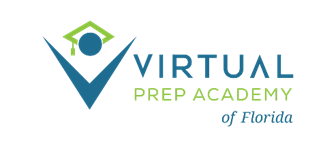 GOVERNING BOARD ANNUAL MEETINGOctober 18, 2023- 2:00 pm ETMEETING MINUTESPresent: Stevie Johns, Board Chair, Lisa Fuhrmeister, Board Treasurer, Jennifer Parker, Board Secretary Guests: Brenda Santiago, Melissa Stokke-Larson, Thomas Sternberg, Megan Sandoval, Stephen Narcisse, Ed DePersisCall to Order – Board Chair, S. Johns, Board Chair, commenced the meeting at 2:03 pm ETRoll Call- S. Johns confirmed a quorum.Routine Business- S. Johnsa.   S. Johns made a motion to approve the meeting agenda and L. Fuhrmeister seconded: Unanimous vote for approval.b.	L. Fuhrmeister made a motion to approve minutes of 9/21/23 board meeting and J. Parker seconded: Unanimous vote for approval.Information ItemsState of the School Report – B. Santiago and M. Stokke LarsonThe official mascot was voted on by students and the “V Prep of FL Sharks” was announced at the October 4th Open HousePM 1 was completed on 9/29/23 and testing data was shared for:Reading Grades 3-10 Math Grades 3-8 MTSS meeting took place week of October 9th to determine tiered students with a dedicated Interventionist who support efforts in instructional coaching.Special Programs: ESE /SWD:64 SWD Verified and receiving ESE services ; 3 SWD Found eligible for services; 22 Transfer meetings completed with SDOCEnrollment:140 Families indicated on their enrollment form their student has an IEP9 Families indicated after enrollment their student has an IEPServices:8 SWD Receiving Occupational Therapy (Presence)31 SWD Receiving Speech and/or Language Therapy (in house)11 SWD Following Access Points CurriculumThe SDOC Reflective Visit yielded a stellar review with a total Compliance score of 98% and a Compliance Grade of “A”. SDOC provided Glows and Grows, and action items and next steps have been developed.Enrollment: 777 students were enrolled in Focus and included in state-reporting Survey 2October EventsVirtual Open House October 4th Successful first parent night for the 2023-2024 SY held on 10/11/23. It was offered in both English and Spanish.Topic: Being a Successful Learning CoachTime: 5:30-6:15 p.m.- Session in English; 6:30 p.m.-7:15 p.m. Session in Spanish92 attendeesThe session was recorded and will be added to the school's YouTube channel. It will also be sent out to families and the link will be posted on the school website﻿﻿Parents attended and answered questions to earn a certificate to be e-mailed to themUnited Day October 18th Dr. Stokke-Larson and Dr. Pennington were recognized for National Principal’s Month November Important Dates11/1 First Meeting of the Parent Advisory Council 11/10 Veteran’s Day Holiday 11/16 Governing Board Meeting11/17 Second Grading Period Progress Monitoring11/20 – 11/24 Fall Break and Thanksgiving Holiday11/20 - 11/22 No school for students/teachers11/23 – 11/24 Office Closed11/29 Parent University Financial Updates – E. DePersis & S. NarcisseFiscal Audit 2022-2023 was completed by due date and a copy was provided to the District and the FLDOE Action ItemsL. Fuhrmeister made a motion to proclaim October 2023 be recognized as National Bullying Prevention Month and J. Parker seconded; unanimous vote for approval.L. Fuhrmeister made a motion to approve invoices for payment dating back to the start of the school year and J. Parker seconded; unanimous vote for approvalS. Johns made a motion to approve School Improvement Plan 2023-2024 and L. Fuhrmeister seconded; unanimous vote for approval.J. Parker made a motion to approve Renewal of the 501(c)(3) Annual 990 Form and S. Johns seconded; unanimous vote for approval.Additional Comments from the BoardNext board meeting date: November 16, 2023Public Comment N/AAdjournment S. Johns adjourned the meeting at 2:46 PM ET